Ребята! Отгадайте загадку. Огонь – давний друг человека. С его помощью совершается много полезных дел. Он верно служит людям в повседневном быту и на производстве.СтихотворениеА без доброго огня
Обойтись нельзя ни дня.
Он надёжно дружит с нами:
Гонит холод, гонит мрак.
Он приветливое пламя
Поднимает будто флаг.
Всем огонь хороший нужен.
И за то ему почёт,
Что ребятам греет ужин, 
Режет сталь и хлеб печёт!Овладение этой величайшей стихийной силой природы дало возможность человеку обеспечить себя светом и теплом. Без огня невозможна жизнь на Земле. Он нужен всюду: в домах и школах, на заводах и фабриках, на фермах, в сельском хозяйстве. Огонь плавит руду, помогая человеку получить металл. Мы зажигаем на торте свечи в день рождения, чтобы загадать желание, а потом их задуваем, чтобы желание исполнилось. Поднимаются космические корабли, благодаря умелому применению могучей силы огня.: Огонь - символ! (это, то что служит условным знаком)Например - вечный огонь, к нему приходят люди, возлагают цветы в память о погибших героях, сражавшихся за нашу Родину.Какой ещё символ вы знаете?Сюда можно отнести и олимпийский огонь. Это тоже символ. Огонь – враг!Почему так говорят? (ответы детей)Да. Иногда из верного друга огонь превращается в недруга. Сила огня очень большая. Он уносит миллионы человеческих жизней, стирает с лица земли большие города. И маленькие деревни. Сегодня на нашей планете происходит около пяти миллионов пожаров. Горят больницы, поезда и самолёты, леса и дома. А самое главное – тысячи человеческих жертв, среди них есть и дети.Правила пожарной безопасности           7,8. Причины возникновения пожара            9. А что нужно делать при возникновении пожара.         10. А кто приходит к нам на помощь, когда всё-таки случился пожар?По какому номеру мы звоним, чтобы вызвать пожарных?11 – 17 слайды (профессия – пожарный) 18. А сейчас мы с вами поговорим о первичных средствах тушения пожара. 19. А, что ещё пригодится при тушении пожара. Если он случился в многоэтажном здании и все лестничные площадки задымлены. Всё кругом горит, а людей надо спасать. Для этого нужно разгадать “Чайнворд”, в нём будет зашифровано слово.-Кто знает, что такое “Чайнворд”? это такой кроссворд. В котором все слова расположены по горизонтали. А ключевое слово по вертикали.Для тушения пожара в многоэтажном доме пожарным нужна лестница.20-28. Ну, а сейчас проведем небольшое тестирование. У каждого на парте лежит листок, в тесте по три варианта ответов, которые обозначены фигурами: . Выбираете правильный ответ, рисуете на листочке соответствующую фигуру.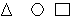 29 слайд Ключ к тесту.Самооценка (у каждого полоски с зелёным кругом и с красным) кто правильно ответил, показывает полоску с зелёным кругом, кто допустил ошибки, показывают полоску с красным кругом.30-33. Ребята, а какие книги о пожаре и пожарных вы знаете?34. Сегодня мы с вами познакомимся еще с одной книгой. Ее написал Евгений Пермяк. А называется она «Как огонь воду замуж взял».35-43. Рассказ о жизни и творчестве.44. Чтение рассказа.